Architecture Scavenger HuntWordDefinitionExampleAmbulatoryA passageway around the apse of a church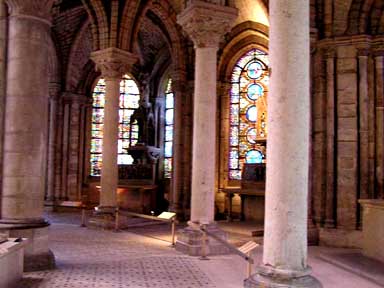 ApseTraditionally, the apse (where the altar is located) is at the east end of a church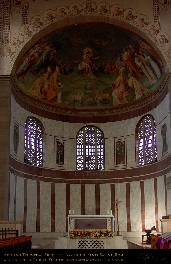 ArcadeA series of arches supported by pillars, piers or columns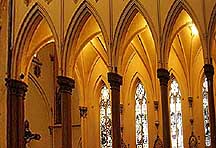 Arch: Round or GothicA curved or pointed structural member which is supported at the sides or ends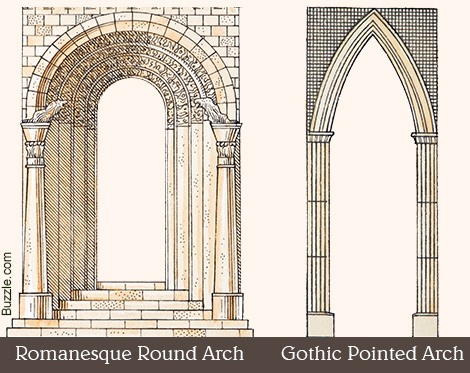 ArchivoltOne of several parallel curved, and often decorated, mouldings on the inside of an arched opening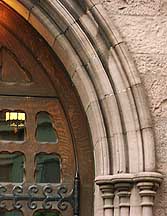 Ashlar MasonrySmooth square or rectangular stones laid with mortar in horizontal courses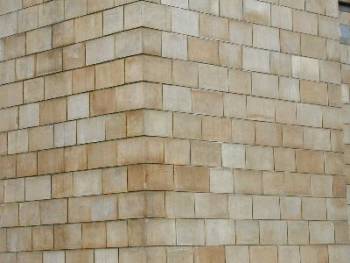 AtriumA courtyard or patio surrounded by a house (such as an ancient Roman house). May be open to the outside or be roofed with skylights to admit natural light; typically contains plants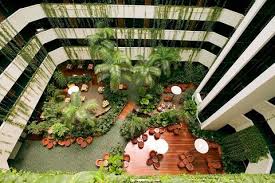 Buttress: Reg. and FlyingA structure, usually brick or stone, built against a wall for support or reinforcement to resist the pressure of an arch or vault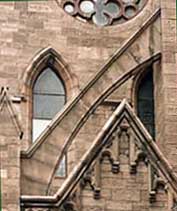 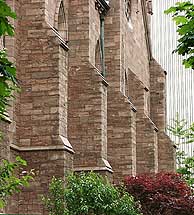 ClerestoryAn upper story row of windows; part of an interior wall rising above the adjacent roof with windows admitting light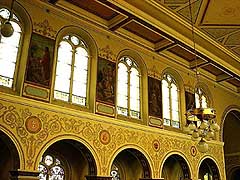 ColonnadeA series of columns in a straight line carrying an entablature. In Classical architecture, a long sequence of columns joined by their entablature, often freestanding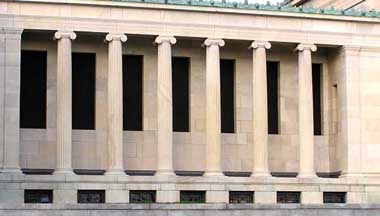 ColumnA supporting pillar consisting of a base, a cylindrical shaft, and a capital. Column vs. post: post lacks the essential qualities of a column: base, shaft and capital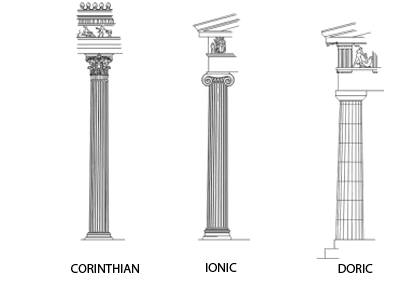 Compound PierIn Romanesque and Gothic architecture, feature of a nave arcade designed for the support of arches and to bring arch and pier into harmony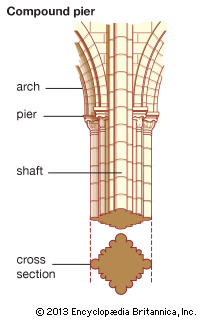 ConcreteConcrete - a Roman invention - was made from a changing recipe of lime mortar, volcanic sand, water, and small stonesCornice: Norm & rakingIn classical architecture, the third or uppermost division of an entablature, resting on the frieze. (Includes dentil molding where present)Raking: A cornice following the slope (the angled sides) of a gable, pediment or roof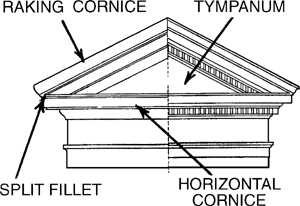 DomeA dome is a convex roof.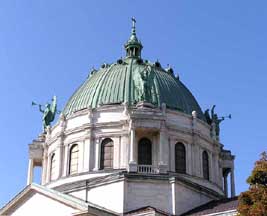 FaçadeThe exterior face of a building which is the architectural front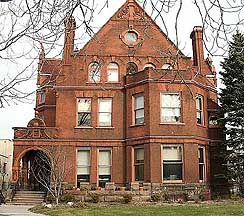 FinialAn ornament, usually foliated, on top of a peak of an arch or arched structure, e.g., a spire, pinnacle or a gable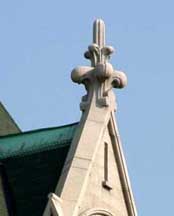 GableThat part of the wall immediately under the end of a pitched roof, cut into a triangular shape by the sloping sides of the roof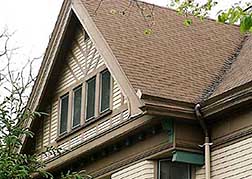 JambsOne of a pair of vertical posts or pieces  that together form the sides of a door, window frame, or fireplace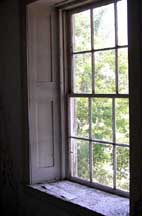 KeystoneThe central stone, sometimes carved, in the curve of an arch or vault; the central voussoir of an arch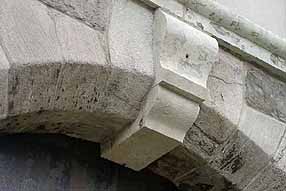 Lancet WindowA narrow window with a sharp pointed arch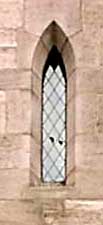 NaveThe central aisle; the part of a church located between the chief entrance and the chancel, and separated from the side aisles by piers or columnsThis is the area where the congregation sits in pews.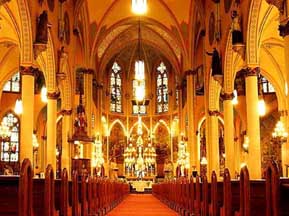 Nichea curved space in a wall that is designed to hold a statue, vase, etc.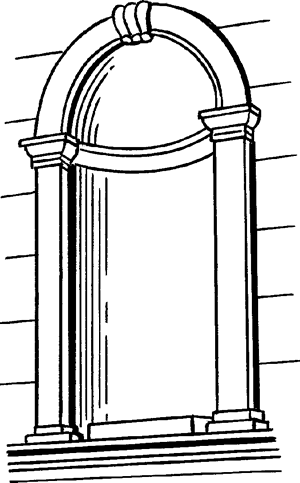 PedimentA triangular gable across a portico, door or window; any similar triangular decorative piece over a doorway, fireplace, etc.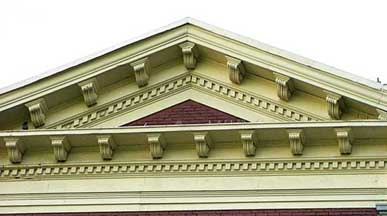 PilasterA shallow rectangular column projecting only slightly from a wall and, in classical architecture, conforming with one of the orders. Used to frame doorways, fireplaces, etc.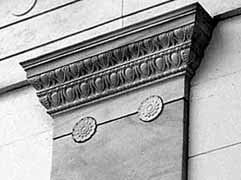 Plinth1- A square or rectangular base for column, pilaster, or door framing2- When used as a solid monumental base, often inscribed with moldings, bas reliefs, or inscriptions, to support a statue or memorial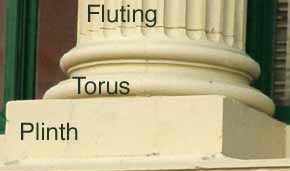 PorticoA roofed entrance porch supported on at least one side by columns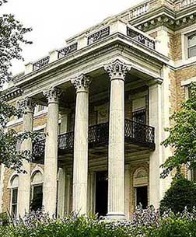 Post and LintelHorizontal beams (lintels) are borne up by columns (posts)The fundamental principle of Greek architecture. The arcuated system -- that involving the use of arches -- was not used by the Greeks.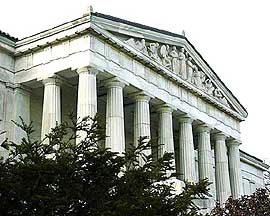 Rose WindowA round window divided into segments by stone mullions and tracery that imitate a multi-petalled rose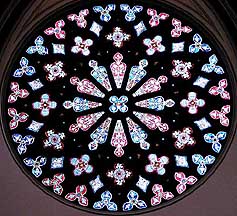 Revetmentthe decorative marble paneling that clads the lower walls of a Byzantine church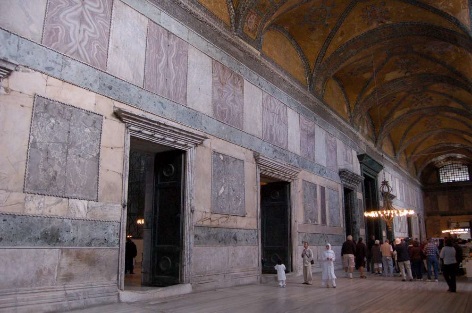 RidgepoleThe horizontal beam at the ridge of a roof, to which rafters are attached.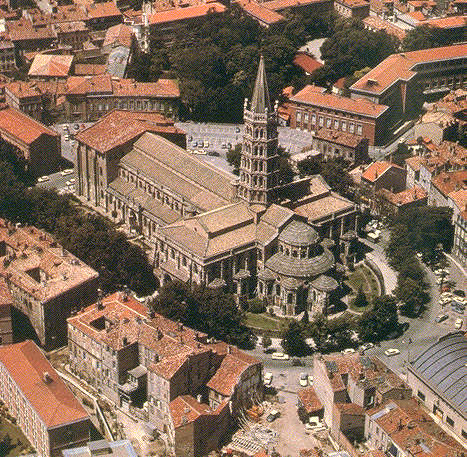 Rusticated StoneMasonry cut in large blocks separated by deep joints and sometimes a roughened surface, used to give a bold, exaggerated look to the lower part of an exterior wall, or to frame a door or window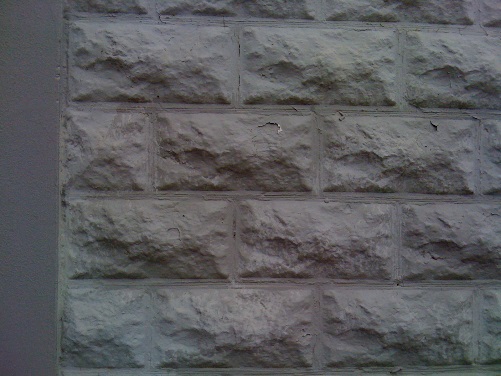 Spandrel1. The approximately triangular shape between the curve of an arch and the rectangular frame above it2. The approximately triangular shape between two arches and the horizontal line that runs above them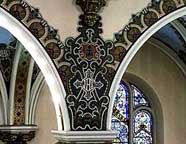 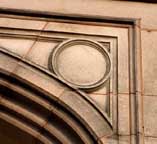 StringcourseA molding or projecting course running horizontally along the face of a building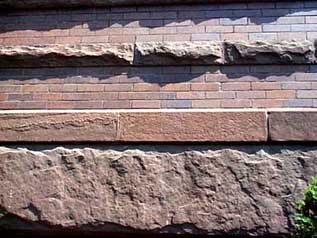 TrumeauTrumeau, in architecture, is the central pillar or mullion supporting the tympanum of a large doorway, commonly found in medieval buildings.[1] It is often sculpted.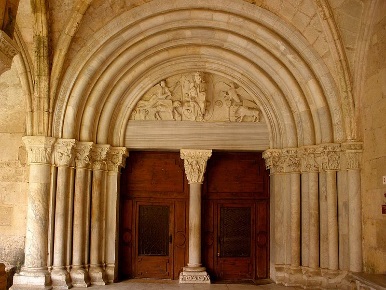 TympanumThe triangular recessed face of a pediment; the space enclosed by a lintel and an arch over a doorway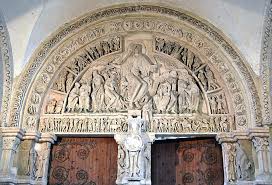 VaultAn arched structure of stone, brick, or reinforced concrete, forming a supporting structure of a ceiling or roof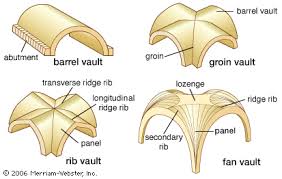 VoussoirOne of the wedge-shaped blocks forming the curved parts of an arch or vault

The central voussoir, which sets the arch, is the keystone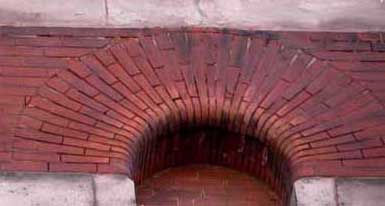 